Amministrazione Provinciale di Catanzaro Settore Viabilità e TrasportiServizio TrasportiPubblicazione verbale relativo all’esito della prima prova (quiz) degli esami per l’abilitazione professionale alla professione di Insegnante di Teoria ed Istruttore di Guida sostenuto in data 30/05/2019.Si pubblica elenco dei candidati convocati per la 2^ prova scritta che si terrà giorno 12/06/2019 alle ore 9,00 presso la Sala Consiglio dell’Amministrazione Provinciale di Catanzaro.Per eventuali informazioni rivolgersi al Servizio Trasporti: Telefono 0961- 84474/84469                                                                             Il Dirigente                                                                    f.to  Ing. Floriano Siniscalco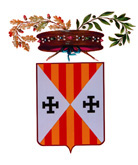 